Formular für Vereine/Tanzschulen:Der / Die 	(vollständiger Name des Vereins bzw. der Tanzschule)bevollmächtigt hiermitdie / den Delegierte/n: 	(Name der delegierten Person)zur Vertretung beim Online-Verbandstag des DVET am 07. November 2020mit _________ von insgesamt _________ Stimmen.[Vereine können ein Mitglied oder mehrere Mitglieder als Delegierte/n mit unterschiedlicher Stimmenanzahl bevollmächtigen. Pro Delegierte/n muss eine Vollmacht ausgestellt und der Verbandstagsleitung vorgelegt werden. Eine natürliche Person kann das Stimmrecht von bis zu drei Mitgliedern (per Übertragung durch fördernde Einzelmitglieder oder per Delegation durch ordentliche Mitglieder sowie fördernde Mitglieder, die juristische Personen oder mit diesen vergleichbare Zusammenschlüsse sind) wahrnehmen.]_____________________________________________________________________Ort / Datum	rechtsverbindliche Unterschrift/en 	der/s Tanzschul-Inhaber_In / des vertretungsberechtigten Vorstandes gemäß § 26 BGBFormular für natürliche Personen:Hiermit bevollmächtige ich, 	(vollständiger Name des DVET-Mitglieds)Herrn/Frau: 	(Name der Vertreterin / des Vertreters)mich beim Online-Verbandstag des DVET am 07. November 2020 mit Sitz und Stimme zu vertreten.[Eine natürliche Person kann das Stimmrecht von bis zu drei Mitgliedern (per Übertragung durch fördernde Einzelmitglieder oder per Delegation durch ordentliche Mitglieder sowie fördernde Mitglieder, die juristische Personen oder mit diesen vergleichbare Zusammenschlüsse sind) wahrnehmen.]Ort / Datum	Unterschrift des DVET Mitglieds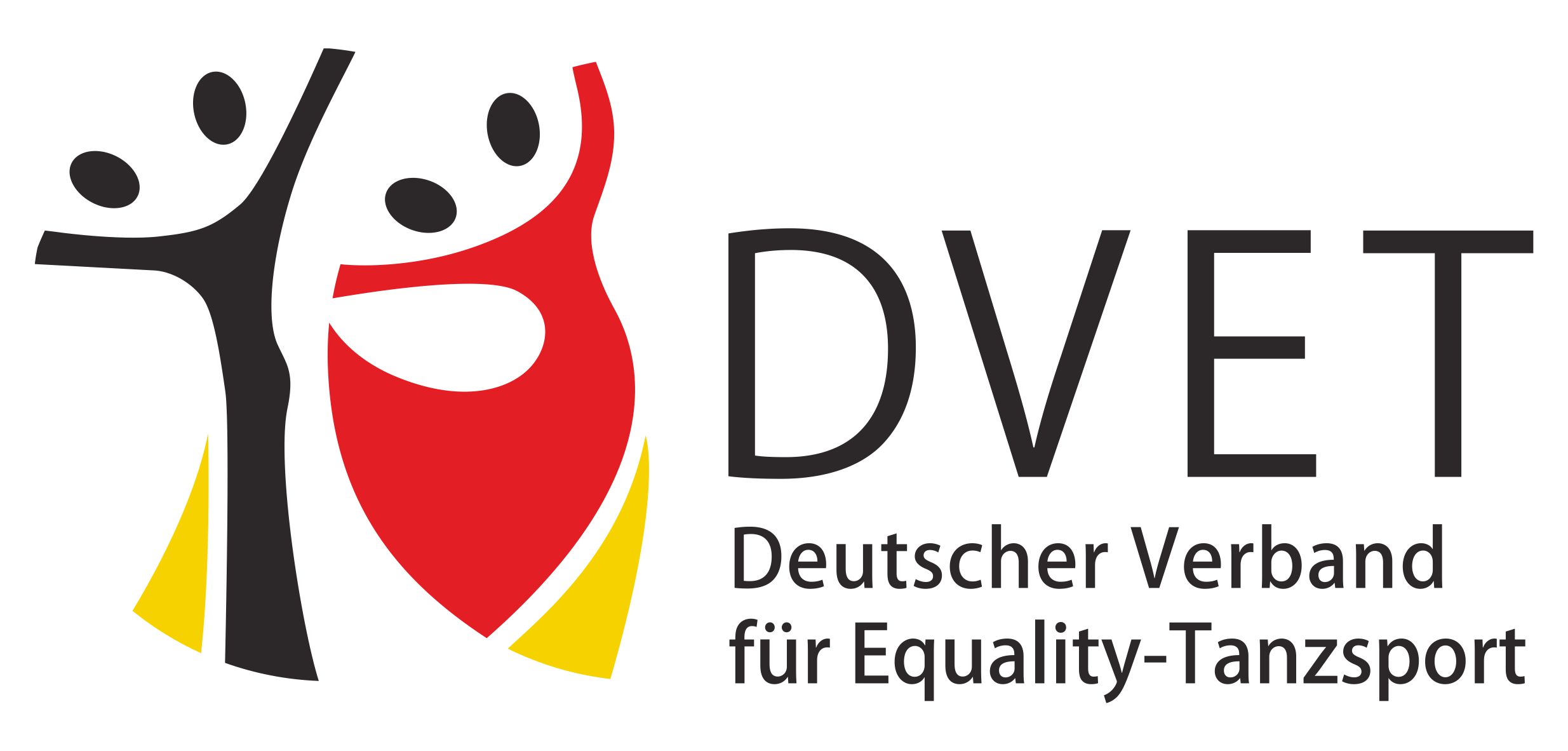 Vollmacht zum Verbandstag 2020Vollmacht zum Verbandstag 2020